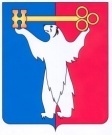 АДМИНИСТРАЦИЯ ГОРОДА НОРИЛЬСКАКРАСНОЯРСКОГО КРАЯРАСПОРЯЖЕНИЕ20.03.2020	  г. Норильск	          № 58-оргВ связи с допущенной технической ошибкой,1. Внести в План проведения проверок соблюдения трудового законодательства и иных нормативных правовых актов в области охраны труда в муниципальных учреждениях образования город Норильск в 2020 году, утвержденный распоряжением Администрации города Норильска от 30.10.2019 № 183-орг (далее – План), следующее изменение:	1.1. В строке 26 Плана дату «09.09.2020» заменить датой «09.07.2020».	2. Разместить настоящее распоряжение на официальном сайте муниципального образования город Норильск.Глава города Норильска                                    				   Р.В. АхметчинО внесении изменений в распоряжение Администрации города Норильска                        от 30.10.2019 № 183-орг